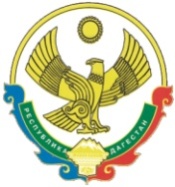 РЕСПУБЛИКА  ДАГЕСТАНСОБРАНИЕ   ДЕПУТАТОВГОРОДСКОГО ОКРУГА «ГОРОД КАСПИЙСК»368300, РД, г. Каспийск, ул. Орджоникидзе, 12, тел. 8 (246) 5-10-67, факс 8 (246) 5-10-67 сайт: kasp.info@yandex.ru.                    12 мая 2016 годРЕШЕНИЕ №4210-ой очередной сессии Собраниядепутатов городского округа «город Каспийск»шестого созываРассмотрев протест прокурора города Каспийск от 05.04.2016 г.                 № 07-03-2015 на Решение Собрания депутатов городского округа «город Каспийск» от 16.02.2016 г. №33 «О внесении изменений в Решение Собрания депутатов городского округа «город Каспийск» от 29.12.2015г. №24                       «О бюджете городского округа «город Каспийск» на 2016 год», руководствуясь ч. 2 ст.52, п.2 ч.10 ст.35 Федерального закона «Об общих принципах организации местного самоуправления в Российской Федерации», ч.3 ст.9.1 Федерального закона от 17.01.1992 г. №2202-1 «О прокуратуре Российской Федерации» и Уставом городского округа «город Каспийск»,              Собрание депутатов городского округа «город Каспийск»,	                 РЕШАЕТ:Отказать в удовлетворении протеста прокурора города Каспийск                      от 05.04.2016 г. №07-03-2015 об отмене пункта 2 Решения Собрания депутатов городского округа «город Каспийск» от 16.02.2016 г. №33                     «О внесении изменений в Решение Собрания депутатов городского округа «город Каспийск» от 29.12.2015г. №24 «О бюджете городского округа «город Каспийск» на 2016 год». Направить настоящее Решение прокурору города Каспийск.       3. Настоящее Решение вступает в силу со дня опубликования в газете «Трудовой Каспийск».              Глава       городского округа    «город Каспийск»                                                                    М.Абдулаев          Председатель    Собрания депутатов   городского округа «город Каспийск»                                           А.Джаватов«О протесте прокурора города Каспийск на Решение Собрания депутатов городского округа «город Каспийск» №33                         от 16.02.2016 года». 